О признании утратившим силупостановления Администрации города Когалыма от 09.06.2023 №1105В соответствии с Бюджетным кодексом Российской Федерации, Федеральными законами от 06.10.2003 №131-ФЗ «Об общих принципах организации местного самоуправления в Российской Федерации»,                                  от 29.12.2012 №273-ФЗ «Об образовании в Российской Федерации»,                              от 29.12.2022 №631-ФЗ «О внесении изменений в Федеральный закон                        «Об образовании в Российской Федерации», статьей 28 Устава города Когалыма, в связи с технической ошибкой:1. В приложение к постановлению Администрации города Когалыма                 от 12.11.2014 №2841 «Об утверждении Положения об организации предоставления общедоступного и бесплатного начального общего, основного общего, среднего общего образования по основным общеобразовательным программам в муниципальных общеобразовательных организациях города Когалыма» (далее – Положение) внести следующее изменение:1.1. в подпункте 3.2.5 пункта 3.2 раздела 3 «Организация предоставления общедоступного и бесплатного начального общего, основного общего, среднего общего образования по основным общеобразовательным программам» слова «свидетельством о государственной аккредитации,» заменить словами «сведениями о дате предоставления и регистрационном номере государственной аккредитации образовательной деятельности по реализуемым образовательным программам,».2. Признать утратившим силу постановление Администрации города Когалыма от 09.06.2023 №1105 «О внесении изменения в постановление    Администрации города Когалыма от 12.11.2014 №2841».            3. Настоящее постановление вступает в силу с 01.09.2023. 4. Управлению образования Администрации города Когалыма (А.Н.Лаврентьева) направить в юридическое управление Администрации города Когалыма текст постановления, его реквизиты, сведения об источнике официального опубликования в порядке и сроки, предусмотренные распоряжением Администрации города Когалыма от 19.06.2013 №149-р «О мерах по формированию регистра муниципальных нормативных правовых актов                      Ханты-Мансийского автономного округа – Югры» для дальнейшего направления в Управление государственной регистрации нормативных правовых актов Аппарата Губернатора Ханты-Мансийского автономного округа - Югры.5. Опубликовать настоящее постановление в газете «Когалымский вестник» и разместить на официальном сайте Администрации города Когалыма в информационно-телекоммуникационной сети «Интернет» (www.admkogalym.ru).6. Контроль за выполнением постановления возложить на заместителя главы города Когалыма Л.А.Юрьеву.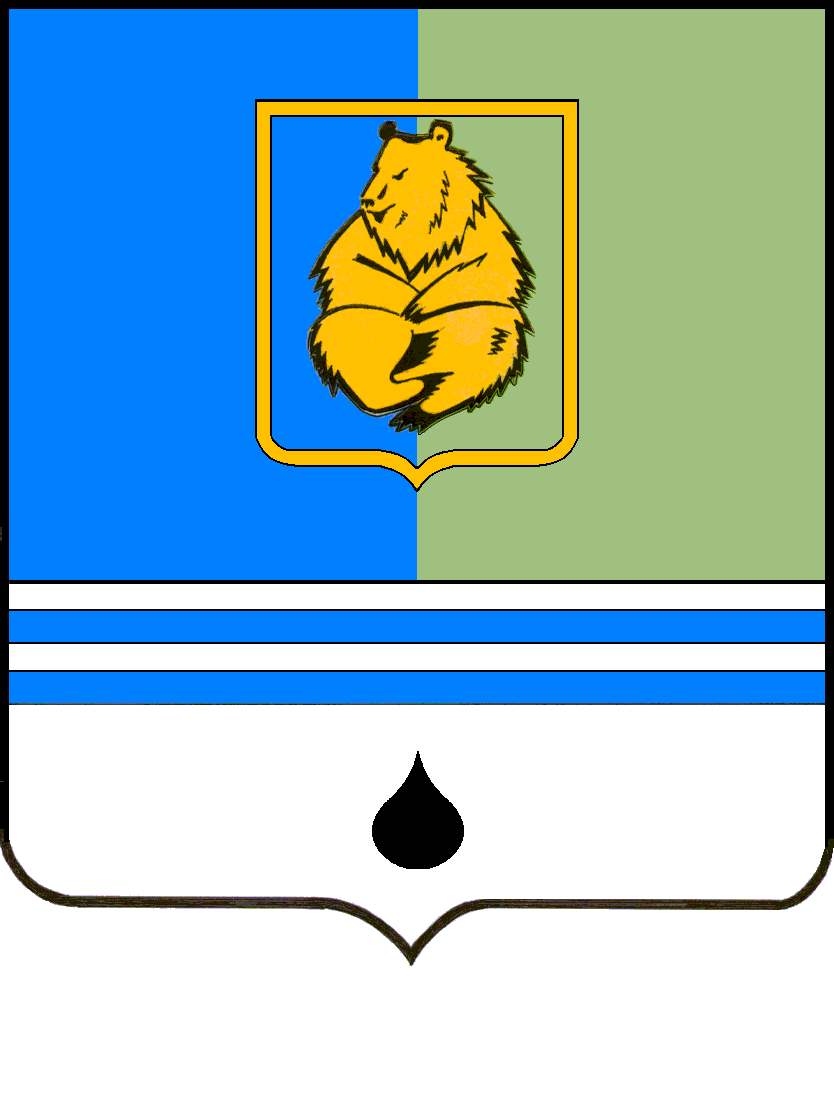 ПОСТАНОВЛЕНИЕАДМИНИСТРАЦИИ ГОРОДА КОГАЛЫМАХанты-Мансийского автономного округа - ЮгрыПОСТАНОВЛЕНИЕАДМИНИСТРАЦИИ ГОРОДА КОГАЛЫМАХанты-Мансийского автономного округа - ЮгрыПОСТАНОВЛЕНИЕАДМИНИСТРАЦИИ ГОРОДА КОГАЛЫМАХанты-Мансийского автономного округа - ЮгрыПОСТАНОВЛЕНИЕАДМИНИСТРАЦИИ ГОРОДА КОГАЛЫМАХанты-Мансийского автономного округа - Югрыот [Дата документа]от [Дата документа]№ [Номер документа]№ [Номер документа]